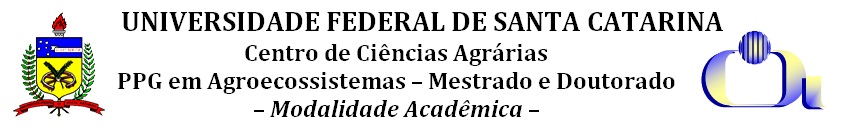 PROCESSO SELETIVO DOUTORADO(Edital 002/2018/PGA-CCA - Ingresso em março de 2019)ANEXO I – DECLARAÇÃO DE INTENÇÕESInforme o nome do orientador e respectivo Projeto de Pesquisa e Tema disponível para orientação pretendidos:OBS: a classificação para ingresso no Programa não garante concessão de bolsa de estudos.Local e Data: _____________________________________________________________________Assinatura do CandidatoNOME DO CANDIDATO:ORIENTADOR:ORIENTADOR:ORIENTADOR:PROJETO  DE PESQUISA/TEMA DISPONÍVEL PARA ORIENTAÇÃO (de acordo com o quadro de vagas do Edital:PROJETO  DE PESQUISA/TEMA DISPONÍVEL PARA ORIENTAÇÃO (de acordo com o quadro de vagas do Edital:PROJETO  DE PESQUISA/TEMA DISPONÍVEL PARA ORIENTAÇÃO (de acordo com o quadro de vagas do Edital:PROJETO  DE PESQUISA/TEMA DISPONÍVEL PARA ORIENTAÇÃO (de acordo com o quadro de vagas do Edital:Vínculo EmpregatícioVínculo EmpregatícioVínculo EmpregatícioVínculo EmpregatícioPOSSUI VÍNCULO EMPREGATÍCIO? (CASO ASSINALE SIM, FAVOR PREENCHER OS DEMAIS CAMPOS DO QUADRO)POSSUI VÍNCULO EMPREGATÍCIO? (CASO ASSINALE SIM, FAVOR PREENCHER OS DEMAIS CAMPOS DO QUADRO)POSSUI VÍNCULO EMPREGATÍCIO? (CASO ASSINALE SIM, FAVOR PREENCHER OS DEMAIS CAMPOS DO QUADRO)POSSUI VÍNCULO EMPREGATÍCIO? (CASO ASSINALE SIM, FAVOR PREENCHER OS DEMAIS CAMPOS DO QUADRO)	SIM    	NÃO	SIM    	NÃO	SIM    	NÃO	SIM    	NÃOEMPRESAEMPRESAEMPRESAEMPRESAENDEREÇOENDEREÇOENDEREÇOENDEREÇOBAIRROBAIRROBAIRROBAIRROCEPCIDADEUFPAÍSVÍNCULO EMPREGATÍCIOVÍNCULO EMPREGATÍCIOVÍNCULO EMPREGATÍCIOVÍNCULO EMPREGATÍCIOVÍNCULO EMPREGATÍCIOREMUNERAÇÃOREMUNERAÇÃOREMUNERAÇÃOREMUNERAÇÃOCOM VÍNCULOSEM VÍNCULOSEM VÍNCULOCOMSEMDATA DE ADMISSÃOAFASTAMENTO PARA DOUTORADOAFASTAMENTO PARA DOUTORADOAFASTAMENTO PARA DOUTORADOAFASTAMENTO PARA DOUTORADOAFASTAMENTO PARA DOUTORADOAFASTAMENTO PARA DOUTORADOAFASTAMENTO PARA DOUTORADOAFASTAMENTO PARA DOUTORADOAFASTAMENTO PARA DOUTORADOAFASTAMENTO PARA DOUTORADOAFASTAMENTO PARA DOUTORADOSIM, tempo integralSIM, tempo integralSIM, tempo parcialSIM, tempo parcialNÃONÃOConhecimento de IdiomasResponda com: Regular, Bom ou ExcelenteConhecimento de IdiomasResponda com: Regular, Bom ou ExcelenteConhecimento de IdiomasResponda com: Regular, Bom ou ExcelenteConhecimento de IdiomasResponda com: Regular, Bom ou ExcelenteConhecimento de IdiomasResponda com: Regular, Bom ou ExcelenteConhecimento de IdiomasResponda com: Regular, Bom ou ExcelenteConhecimento de IdiomasResponda com: Regular, Bom ou ExcelenteConhecimento de IdiomasResponda com: Regular, Bom ou ExcelenteConhecimento de IdiomasResponda com: Regular, Bom ou ExcelenteConhecimento de IdiomasResponda com: Regular, Bom ou ExcelenteConhecimento de IdiomasResponda com: Regular, Bom ou ExcelenteIdiomaIdiomaLeituraLeituraConversaçãoConversaçãoRedaçãoRedaçãoCompreensãoCompreensãoCompreensãoInglêsInglêsEspanholEspanholOutro: _____________Outro: _____________Disponibilidade de recurso para realizar estudos de pós-graduaçãoAssinale mais de uma opção, se for o caso	Através de bolsa de estudo concedida (ou a ser concedida) pelo(a):_______________________	Manterei vínculo empregatício durante o curso, recebendo meus vencimentos	Manterei vínculo empregatício durante o curso, sem receber meus vencimentos    Somente poderei ingressar no curso se for contemplado com bolsa de estudo	Não possuo vínculo empregatício ou bolsa, e desejo candidatar-me a uma bolsa do programaTempo de dedicação à realização do CursoPermanência no curso – assinale mais de uma opção, se for o caso	Tempo parcial, com dedicação de, no mínimo _____ horas semanais	Tempo integral, com 40 horas semanais	Dedicação exclusivaComo você fundamenta sua motivação para estudos avançados? (máximo 20 linhas)O que lhe motiva a trabalhar dentro do Projeto de Pesquisa e com o orientador pretendido e qual a sua experiência na área? (máximo 20 linhas)Por que você acredita que o PPG em Agroecossistemas é o Programa que melhor atende o seu objetivo de realizar um programa de doutorado? (máximo 20 linhas)